ОБУХІВСЬКА МІСЬКА РАДАКИЇВСЬКОЇ ОБЛАСТІВИКОНАВЧИЙ КОМІТЕТ Р О З П О Р Я Д Ж Е Н Н Я № 165від _27 квітня 2020 року                                                                      м. ОбухівПро внесення змін до рішення виконавчого комітету Обухівської міської ради від 06 лютого 2020 року № 79Відповідно до Законів України «Про військовий обов’язок і військову службу», пункту 1 статті 36, пункту 20 частини 4 статті 42 «Про місцеве самоврядування в Україні», Указу Президента України від 23 березня 2020 року № 103/2020 «Про внесення змін до Указу Президента України від 16 січня 2020 року № 13», постанови Кабінету Міністрів України від 21 березня 2002 року № 352 «Про затвердження Положення про підготовку і проведення призову громадян України на строкову військову службу та прийняття призовників на військову службу за контрактом» (із змінами), розпорядження Київської обласної державної адміністрації від 27 березня 2020 року № 174 «Про внесення змін до розпоряджання голови Київської обласної державної адміністрації від 17 лютого 2020 року № 76» та з метою забезпечення успішного проведення чергового призову громадян України на строкову військову службуВнести зміни до рішення виконавчого комітету Обухівської міської ради від 06 лютого 2020 року № 79 «Про організацію та проведення на території Обухівської міської об’єднаної територіальної громади призову громадян України на строкову військову службу в квітні - червні 2020 року»:1.1. У назві та пункті 1 рішення цифри і слова «квітні – червні 2020» замінити цифрами і словами «травні – липні 2020».1.2. У пункті 4.3 рішення цифри і слово «30 червня 2020» замінити цифрами і словом «31 липня 2020».1.3. Додаток 2 - «Графік роботи міськрайонної призовної комісії» під час проведення призову громадян на строкову військову службу, викласти в новій редакції (додається).2. Контроль за виконанням цього розпорядження покласти на заступника міського голови Шевченко А.В.Міський голова                                              (підпис)                        О.М. ЛевченкоДодаток 2до розпорядження Обухівського міського головивід 27.04.2020 № 165Г  Р  А  Ф  І  Кроботи міськрайонної призовної комісії №п\п					Найменування заходів				Дата1. Одноденні інструкторсько-методичні збори з     членами міськрайонної призовної комісії,     лікарями-спеціалістами, технічними працівниками    і особовим складом військового комісаріату				14.05.20202. Розгляд документів на призовників згідно зі списками    по днях явки, та прийняття рішень.                                       18.05-22.05.202025.05-29.05.202001.06-05.06.202012.06.202019.06.202026.06.20203. Розгляд документів на призовників, які повернулись	    з обстеження та лікування					              13.07-17.07.20204. Резервні дні роботи міськрайонної призовної комісії:	    20.07-24.07.20205. Проведення аналізу роботи міськрайонної     призовної комісії по призовниках, які повернуті    з обласного збірного пункту, та яким обласна призовна    комісія не затвердила рішення міськрайонної призовної комісії 	  27.07.20206. Відміна рішень міськрайонної призовної комісії, які не затверджені 	    обласною призовною комісією, та про призов у відношенні    призовників, які не відправлені до війська з різних причин         30.07.2020Заступник міського голови, керуючий справамивиконавчого комітету                                         (підпис)                           В.І.Рогоза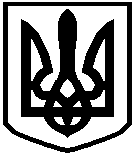 